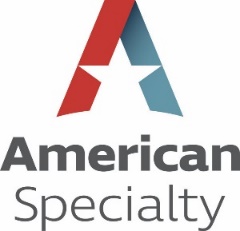 AMATEUR SPORTS FACILITY INSURANCE QUESTIONNAIRESUBMISSION REQUIREMENTSCompleted and signed ACORD Applicant Information Section 125, ACORD CGL Section 126, and ACORD applications for other requested coverages (e.g., Auto, Crime, Excess Liability, Inland Marine, Property)Five years currently-valued insurance company loss runs with description of any claim or reserve in excess of $10,000Facility rental agreement (e.g., required of third parties renting your facility)Adult and/or minor waiver and release of liability formSexual Abuse/Molestation Policy, including written procedures for dealing with allegations of sexual abuseABUSE AND MOLESTATION		Does the insured have custodial responsibility for minors?					  Yes	  No		If yes, is abuse coverage desired?  								  Yes    No	If coverage is desired, please complete the following section.INFLATABLE COVERAGE		Do you have any inflatables?									 Yes    No		If yes, is coverage desired?  									 Yes    No	If coverage is desired, please complete the following section.                                   THE UNDERSIGNED IS AN AUTHORIZED REPRESENTATIVE OF THE APPLICANT AND REPRESENTS THAT REASONABLE INQUIRY HAS BEEN MADE TO OBTAIN THE ANSWERS TO QUESTIONS ON THIS QUESTIONNAIRE.  HE/SHE REPRESENTS THAT THE ANSWERS ARE TRUE, CORRECT AND COMPLETE TO THE BEST OF HIS/HER KNOWLEDGE.I further acknowledge that I understand that this information is provided in conjunction with and in addition to the ACORD application(s) referenced above and that the information contained herein is subject to the same notices, disclaimers, warranties, and representations as on the referenced application(s).Date			Signature of Insured						TitleSend completed form along with referenced ACORD application(s) to: 						 Insurance & Risk Services, Inc.7609 W. Jefferson Boulevard, Suite 100Fort Wayne, IN  46804Phone: (800) 245-2744E-mail:  apply@americanspecialty.comGENERAL INFORMATIONGENERAL INFORMATIONGENERAL INFORMATIONGENERAL INFORMATIONGENERAL INFORMATIONGENERAL INFORMATIONGENERAL INFORMATION1.		Name of Insured (Applicant):1.		Name of Insured (Applicant):2.		Location/Address (if different from ACORD):       2.		Location/Address (if different from ACORD):       2.		Location/Address (if different from ACORD):       2.		Location/Address (if different from ACORD):       2.		Location/Address (if different from ACORD):       2.		Location/Address (if different from ACORD):       2.		Location/Address (if different from ACORD):       3.        	What is the insured’s FEIN number?3.        	What is the insured’s FEIN number?3.        	What is the insured’s FEIN number?4.        	What is the insured’s website address?4.        	What is the insured’s website address?4.        	What is the insured’s website address?4.        	What is the insured’s website address?5.         	Number of years in business?6.	Does the insured conduct any other operations under this name?					 Yes	 No	If yes, please explain:       6.	Does the insured conduct any other operations under this name?					 Yes	 No	If yes, please explain:       6.	Does the insured conduct any other operations under this name?					 Yes	 No	If yes, please explain:       6.	Does the insured conduct any other operations under this name?					 Yes	 No	If yes, please explain:       6.	Does the insured conduct any other operations under this name?					 Yes	 No	If yes, please explain:       6.	Does the insured conduct any other operations under this name?					 Yes	 No	If yes, please explain:       6.	Does the insured conduct any other operations under this name?					 Yes	 No	If yes, please explain:       UNDERWRITING INFORMATIONUNDERWRITING INFORMATIONUNDERWRITING INFORMATIONUNDERWRITING INFORMATIONUNDERWRITING INFORMATIONUNDERWRITING INFORMATIONUNDERWRITING INFORMATION1.		Annual Revenue Total:  			$     		Facility-organized leagues, 					Tenants: 	$              		tournaments, lessons, open play, etc.:	$     			Child Care: 	$     		Third Party Rentals:			$     			Retail: 		$     		Liquor:					$     			Fitness:		$              		Restaurant / Concessions:		$     			Other: 		$       Describe:       1.		Annual Revenue Total:  			$     		Facility-organized leagues, 					Tenants: 	$              		tournaments, lessons, open play, etc.:	$     			Child Care: 	$     		Third Party Rentals:			$     			Retail: 		$     		Liquor:					$     			Fitness:		$              		Restaurant / Concessions:		$     			Other: 		$       Describe:       1.		Annual Revenue Total:  			$     		Facility-organized leagues, 					Tenants: 	$              		tournaments, lessons, open play, etc.:	$     			Child Care: 	$     		Third Party Rentals:			$     			Retail: 		$     		Liquor:					$     			Fitness:		$              		Restaurant / Concessions:		$     			Other: 		$       Describe:       1.		Annual Revenue Total:  			$     		Facility-organized leagues, 					Tenants: 	$              		tournaments, lessons, open play, etc.:	$     			Child Care: 	$     		Third Party Rentals:			$     			Retail: 		$     		Liquor:					$     			Fitness:		$              		Restaurant / Concessions:		$     			Other: 		$       Describe:       1.		Annual Revenue Total:  			$     		Facility-organized leagues, 					Tenants: 	$              		tournaments, lessons, open play, etc.:	$     			Child Care: 	$     		Third Party Rentals:			$     			Retail: 		$     		Liquor:					$     			Fitness:		$              		Restaurant / Concessions:		$     			Other: 		$       Describe:       1.		Annual Revenue Total:  			$     		Facility-organized leagues, 					Tenants: 	$              		tournaments, lessons, open play, etc.:	$     			Child Care: 	$     		Third Party Rentals:			$     			Retail: 		$     		Liquor:					$     			Fitness:		$              		Restaurant / Concessions:		$     			Other: 		$       Describe:       1.		Annual Revenue Total:  			$     		Facility-organized leagues, 					Tenants: 	$              		tournaments, lessons, open play, etc.:	$     			Child Care: 	$     		Third Party Rentals:			$     			Retail: 		$     		Liquor:					$     			Fitness:		$              		Restaurant / Concessions:		$     			Other: 		$       Describe:       2.	Please mark the boxes for those activities that apply:2.	Please mark the boxes for those activities that apply:2.	Please mark the boxes for those activities that apply:2.	Please mark the boxes for those activities that apply:2.	Please mark the boxes for those activities that apply:2.	Please mark the boxes for those activities that apply:2.	Please mark the boxes for those activities that apply:	 Baseball	 Baseball	 Baseball	 Baseball	 Baseball Obstacle Course       Indoor       Outdoor	Describe any obstacles you build yourself:  	      Obstacle Course       Indoor       Outdoor	Describe any obstacles you build yourself:  	     	 Basketball		 Basketball		 Basketball		 Basketball		 Basketball	 Pro Shop -	Do you manufacture any       	products?   Yes   No            If yes, describe:        Pro Shop -	Do you manufacture any       	products?   Yes   No            If yes, describe:       	 Batting Cages	 Batting Cages	 Batting Cages	 Batting Cages	 Batting Cages Climbing Wall – Supplemental app required Climbing Wall – Supplemental app required	 Boxing:    Contact    Non-contact	 Boxing:    Contact    Non-contact	 Boxing:    Contact    Non-contact	 Boxing:    Contact    Non-contact	 Boxing:    Contact    Non-contact Roller Hockey Roller Hockey	 Camp Programs:   Day   Night	 Camp Programs:   Day   Night	 Camp Programs:   Day   Night	 Camp Programs:   Day   Night	 Camp Programs:   Day   Night Roller Skating Roller Skating	 Cryotherapy:  Contractor  Club operated	 Cryotherapy:  Contractor  Club operated	 Cryotherapy:  Contractor  Club operated	 Cryotherapy:  Contractor  Club operated	 Cryotherapy:  Contractor  Club operated Running Track:   Indoor   Outdoor Running Track:   Indoor   Outdoor	 Dodgeball*	 Dodgeball*	 Dodgeball*	 Dodgeball*	 Dodgeball* Snack / Juice Bar / Restaurant  	  Contractor	  Club operated Snack / Juice Bar / Restaurant  	  Contractor	  Club operated	 Field Hockey	 Field Hockey	 Field Hockey	 Field Hockey	 Field Hockey Soccer Soccer	 Flag Football	 Flag Football	 Flag Football	 Flag Football	 Flag Football Softball Softball	 Floor Hockey	 Floor Hockey	 Floor Hockey	 Floor Hockey	 Floor Hockey Tennis Tennis	 Golf	 Golf	 Golf	 Golf	 Golf Trampoline (Describe):        Trampoline (Describe):       	 Gymnastics:   Contractor  Club operated	 Gymnastics:   Contractor  Club operated	 Gymnastics:   Contractor  Club operated	 Gymnastics:   Contractor  Club operated	 Gymnastics:   Contractor  Club operated Volleyball Volleyball	 Lacrosse	 Lacrosse	 Lacrosse	 Lacrosse	 Lacrosse Wrestling Wrestling	 Martial Arts (Contact): 		   Contractor    Club operated	 Martial Arts (Contact): 		   Contractor    Club operated	 Martial Arts (Contact): 		   Contractor    Club operated	 Martial Arts (Contact): 		   Contractor    Club operated	 Martial Arts (Contact): 		   Contractor    Club operated Ultimate Frisbee Ultimate Frisbee	 Martial Arts (No Contact): 		 Contractor  Club operated		 Martial Arts (No Contact): 		 Contractor  Club operated		 Martial Arts (No Contact): 		 Contractor  Club operated		 Martial Arts (No Contact): 		 Contractor  Club operated		 Martial Arts (No Contact): 		 Contractor  Club operated	 Other:        Other:       	* Do dodgeball rules prohibit players from hitting above the shoulders?				 Yes	 No	* Do dodgeball rules prohibit players from hitting above the shoulders?				 Yes	 No	* Do dodgeball rules prohibit players from hitting above the shoulders?				 Yes	 No	* Do dodgeball rules prohibit players from hitting above the shoulders?				 Yes	 No	* Do dodgeball rules prohibit players from hitting above the shoulders?				 Yes	 No	* Do dodgeball rules prohibit players from hitting above the shoulders?				 Yes	 No	* Do dodgeball rules prohibit players from hitting above the shoulders?				 Yes	 No3.	Do you have ice sports or activities?								 Yes	 No3.	Do you have ice sports or activities?								 Yes	 No3.	Do you have ice sports or activities?								 Yes	 No3.	Do you have ice sports or activities?								 Yes	 No3.	Do you have ice sports or activities?								 Yes	 No3.	Do you have ice sports or activities?								 Yes	 No3.	Do you have ice sports or activities?								 Yes	 No4.	Describe the owner’s industry experience:       4.	Describe the owner’s industry experience:       4.	Describe the owner’s industry experience:       4.	Describe the owner’s industry experience:       4.	Describe the owner’s industry experience:       4.	Describe the owner’s industry experience:       4.	Describe the owner’s industry experience:       5.	Do you own or lease your facility?	 Own	 Lease5.	Do you own or lease your facility?	 Own	 Lease5.	Do you own or lease your facility?	 Own	 Lease5.	Do you own or lease your facility?	 Own	 Lease5.	Do you own or lease your facility?	 Own	 Lease5.	Do you own or lease your facility?	 Own	 Lease5.	Do you own or lease your facility?	 Own	 Lease6.		Any space leased to others?									  Yes    No		If yes, provide the following:              Name of business:      	   Description of operations:                   Square footage leased to them:                   Does the lessee have liability insurance?  							  Yes    No6.		Any space leased to others?									  Yes    No		If yes, provide the following:              Name of business:      	   Description of operations:                   Square footage leased to them:                   Does the lessee have liability insurance?  							  Yes    No6.		Any space leased to others?									  Yes    No		If yes, provide the following:              Name of business:      	   Description of operations:                   Square footage leased to them:                   Does the lessee have liability insurance?  							  Yes    No6.		Any space leased to others?									  Yes    No		If yes, provide the following:              Name of business:      	   Description of operations:                   Square footage leased to them:                   Does the lessee have liability insurance?  							  Yes    No6.		Any space leased to others?									  Yes    No		If yes, provide the following:              Name of business:      	   Description of operations:                   Square footage leased to them:                   Does the lessee have liability insurance?  							  Yes    No6.		Any space leased to others?									  Yes    No		If yes, provide the following:              Name of business:      	   Description of operations:                   Square footage leased to them:                   Does the lessee have liability insurance?  							  Yes    No6.		Any space leased to others?									  Yes    No		If yes, provide the following:              Name of business:      	   Description of operations:                   Square footage leased to them:                   Does the lessee have liability insurance?  							  Yes    No7.	Do you rent to others for activities other than sports league play (e.g., birthday parties, 	banquets, etc.)?											 Yes	 No7.	Do you rent to others for activities other than sports league play (e.g., birthday parties, 	banquets, etc.)?											 Yes	 No7.	Do you rent to others for activities other than sports league play (e.g., birthday parties, 	banquets, etc.)?											 Yes	 No7.	Do you rent to others for activities other than sports league play (e.g., birthday parties, 	banquets, etc.)?											 Yes	 No7.	Do you rent to others for activities other than sports league play (e.g., birthday parties, 	banquets, etc.)?											 Yes	 No7.	Do you rent to others for activities other than sports league play (e.g., birthday parties, 	banquets, etc.)?											 Yes	 No7.	Do you rent to others for activities other than sports league play (e.g., birthday parties, 	banquets, etc.)?											 Yes	 No8.	Does your facility host its own leagues?								 Yes	 No8.	Does your facility host its own leagues?								 Yes	 No8.	Does your facility host its own leagues?								 Yes	 No8.	Does your facility host its own leagues?								 Yes	 No8.	Does your facility host its own leagues?								 Yes	 No8.	Does your facility host its own leagues?								 Yes	 No8.	Does your facility host its own leagues?								 Yes	 No9.	Does your facility host leagues that have separate sanctioning through another organization?	 Yes	 No	Does the league provide a certificate of insurance naming you as additional insured?		 Yes	 No9.	Does your facility host leagues that have separate sanctioning through another organization?	 Yes	 No	Does the league provide a certificate of insurance naming you as additional insured?		 Yes	 No9.	Does your facility host leagues that have separate sanctioning through another organization?	 Yes	 No	Does the league provide a certificate of insurance naming you as additional insured?		 Yes	 No9.	Does your facility host leagues that have separate sanctioning through another organization?	 Yes	 No	Does the league provide a certificate of insurance naming you as additional insured?		 Yes	 No9.	Does your facility host leagues that have separate sanctioning through another organization?	 Yes	 No	Does the league provide a certificate of insurance naming you as additional insured?		 Yes	 No9.	Does your facility host leagues that have separate sanctioning through another organization?	 Yes	 No	Does the league provide a certificate of insurance naming you as additional insured?		 Yes	 No9.	Does your facility host leagues that have separate sanctioning through another organization?	 Yes	 No	Does the league provide a certificate of insurance naming you as additional insured?		 Yes	 No10.	Does your facility host events off-site?								 Yes	 No	If yes, describe:       10.	Does your facility host events off-site?								 Yes	 No	If yes, describe:       10.	Does your facility host events off-site?								 Yes	 No	If yes, describe:       10.	Does your facility host events off-site?								 Yes	 No	If yes, describe:       10.	Does your facility host events off-site?								 Yes	 No	If yes, describe:       10.	Does your facility host events off-site?								 Yes	 No	If yes, describe:       10.	Does your facility host events off-site?								 Yes	 No	If yes, describe:       11.	Are there any amusement rides, inflatables, climbing walls, zip lines, children’s 	play structures, etc. on premises or brought on premises temporarily?				 Yes	 No	If yes, describe:       11.	Are there any amusement rides, inflatables, climbing walls, zip lines, children’s 	play structures, etc. on premises or brought on premises temporarily?				 Yes	 No	If yes, describe:       11.	Are there any amusement rides, inflatables, climbing walls, zip lines, children’s 	play structures, etc. on premises or brought on premises temporarily?				 Yes	 No	If yes, describe:       11.	Are there any amusement rides, inflatables, climbing walls, zip lines, children’s 	play structures, etc. on premises or brought on premises temporarily?				 Yes	 No	If yes, describe:       11.	Are there any amusement rides, inflatables, climbing walls, zip lines, children’s 	play structures, etc. on premises or brought on premises temporarily?				 Yes	 No	If yes, describe:       11.	Are there any amusement rides, inflatables, climbing walls, zip lines, children’s 	play structures, etc. on premises or brought on premises temporarily?				 Yes	 No	If yes, describe:       11.	Are there any amusement rides, inflatables, climbing walls, zip lines, children’s 	play structures, etc. on premises or brought on premises temporarily?				 Yes	 No	If yes, describe:       12.  		Do you have staff certified in CPR?   								 Yes	 No	Do you have staff certified in First Aid?								 Yes	 No12.  		Do you have staff certified in CPR?   								 Yes	 No	Do you have staff certified in First Aid?								 Yes	 No12.  		Do you have staff certified in CPR?   								 Yes	 No	Do you have staff certified in First Aid?								 Yes	 No12.  		Do you have staff certified in CPR?   								 Yes	 No	Do you have staff certified in First Aid?								 Yes	 No12.  		Do you have staff certified in CPR?   								 Yes	 No	Do you have staff certified in First Aid?								 Yes	 No12.  		Do you have staff certified in CPR?   								 Yes	 No	Do you have staff certified in First Aid?								 Yes	 No12.  		Do you have staff certified in CPR?   								 Yes	 No	Do you have staff certified in First Aid?								 Yes	 No13.	Please describe medical and first aid facilities provided for competitors:13.	Please describe medical and first aid facilities provided for competitors:13.	Please describe medical and first aid facilities provided for competitors:13.	Please describe medical and first aid facilities provided for competitors:13.	Please describe medical and first aid facilities provided for competitors:13.	Please describe medical and first aid facilities provided for competitors:14.	Does your facility subcontract out any of the following operations?		 Janitorial	 Concessions		 Security	 Facility Maintenance		Does the subcontractor carry liability limits of at least $1,000,000?				 Yes    No	Are you listed as an additional insured, indemnified, and held harmless?				 Yes    No14.	Does your facility subcontract out any of the following operations?		 Janitorial	 Concessions		 Security	 Facility Maintenance		Does the subcontractor carry liability limits of at least $1,000,000?				 Yes    No	Are you listed as an additional insured, indemnified, and held harmless?				 Yes    No14.	Does your facility subcontract out any of the following operations?		 Janitorial	 Concessions		 Security	 Facility Maintenance		Does the subcontractor carry liability limits of at least $1,000,000?				 Yes    No	Are you listed as an additional insured, indemnified, and held harmless?				 Yes    No14.	Does your facility subcontract out any of the following operations?		 Janitorial	 Concessions		 Security	 Facility Maintenance		Does the subcontractor carry liability limits of at least $1,000,000?				 Yes    No	Are you listed as an additional insured, indemnified, and held harmless?				 Yes    No14.	Does your facility subcontract out any of the following operations?		 Janitorial	 Concessions		 Security	 Facility Maintenance		Does the subcontractor carry liability limits of at least $1,000,000?				 Yes    No	Are you listed as an additional insured, indemnified, and held harmless?				 Yes    No14.	Does your facility subcontract out any of the following operations?		 Janitorial	 Concessions		 Security	 Facility Maintenance		Does the subcontractor carry liability limits of at least $1,000,000?				 Yes    No	Are you listed as an additional insured, indemnified, and held harmless?				 Yes    No14.	Does your facility subcontract out any of the following operations?		 Janitorial	 Concessions		 Security	 Facility Maintenance		Does the subcontractor carry liability limits of at least $1,000,000?				 Yes    No	Are you listed as an additional insured, indemnified, and held harmless?				 Yes    No15.	Are there any special events planned at your facility during the coverage term (e.g. festivals, 	large tournaments, etc.)? 									 Yes    No	If yes, describe:       	Estimated spectators for these events:       15.	Are there any special events planned at your facility during the coverage term (e.g. festivals, 	large tournaments, etc.)? 									 Yes    No	If yes, describe:       	Estimated spectators for these events:       15.	Are there any special events planned at your facility during the coverage term (e.g. festivals, 	large tournaments, etc.)? 									 Yes    No	If yes, describe:       	Estimated spectators for these events:       15.	Are there any special events planned at your facility during the coverage term (e.g. festivals, 	large tournaments, etc.)? 									 Yes    No	If yes, describe:       	Estimated spectators for these events:       15.	Are there any special events planned at your facility during the coverage term (e.g. festivals, 	large tournaments, etc.)? 									 Yes    No	If yes, describe:       	Estimated spectators for these events:       15.	Are there any special events planned at your facility during the coverage term (e.g. festivals, 	large tournaments, etc.)? 									 Yes    No	If yes, describe:       	Estimated spectators for these events:       15.	Are there any special events planned at your facility during the coverage term (e.g. festivals, 	large tournaments, etc.)? 									 Yes    No	If yes, describe:       	Estimated spectators for these events:       16.	Does your facility employ any licensed/certified personal trainers, physical therapists, or other 	professional staff (dieticians, nutritionists, chiropractors, massage therapists, etc.) in order to 	provide these services to your patrons?								 Yes	 No	If yes, describe:       16.	Does your facility employ any licensed/certified personal trainers, physical therapists, or other 	professional staff (dieticians, nutritionists, chiropractors, massage therapists, etc.) in order to 	provide these services to your patrons?								 Yes	 No	If yes, describe:       16.	Does your facility employ any licensed/certified personal trainers, physical therapists, or other 	professional staff (dieticians, nutritionists, chiropractors, massage therapists, etc.) in order to 	provide these services to your patrons?								 Yes	 No	If yes, describe:       16.	Does your facility employ any licensed/certified personal trainers, physical therapists, or other 	professional staff (dieticians, nutritionists, chiropractors, massage therapists, etc.) in order to 	provide these services to your patrons?								 Yes	 No	If yes, describe:       16.	Does your facility employ any licensed/certified personal trainers, physical therapists, or other 	professional staff (dieticians, nutritionists, chiropractors, massage therapists, etc.) in order to 	provide these services to your patrons?								 Yes	 No	If yes, describe:       16.	Does your facility employ any licensed/certified personal trainers, physical therapists, or other 	professional staff (dieticians, nutritionists, chiropractors, massage therapists, etc.) in order to 	provide these services to your patrons?								 Yes	 No	If yes, describe:       16.	Does your facility employ any licensed/certified personal trainers, physical therapists, or other 	professional staff (dieticians, nutritionists, chiropractors, massage therapists, etc.) in order to 	provide these services to your patrons?								 Yes	 No	If yes, describe:       17.	Are rules posted conspicuously and enforced at all times? 					 Yes	 No17.	Are rules posted conspicuously and enforced at all times? 					 Yes	 No17.	Are rules posted conspicuously and enforced at all times? 					 Yes	 No17.	Are rules posted conspicuously and enforced at all times? 					 Yes	 No17.	Are rules posted conspicuously and enforced at all times? 					 Yes	 No17.	Are rules posted conspicuously and enforced at all times? 					 Yes	 No17.	Are rules posted conspicuously and enforced at all times? 					 Yes	 No18.	Are participants required to wear safety equipment during play? 					 Yes	 No18.	Are participants required to wear safety equipment during play? 					 Yes	 No18.	Are participants required to wear safety equipment during play? 					 Yes	 No18.	Are participants required to wear safety equipment during play? 					 Yes	 No18.	Are participants required to wear safety equipment during play? 					 Yes	 No18.	Are participants required to wear safety equipment during play? 					 Yes	 No18.	Are participants required to wear safety equipment during play? 					 Yes	 No19.  		Is a Waiver and Release of Liability signed by every member/participant/guest?			 Yes    No  		Is a Waiver and Release of Liability signed by the parent or guardian for any minors?		 Yes    No  	When are waivers collected?   Annually   Upon initial visit to facility   Other (Describe):       19.  		Is a Waiver and Release of Liability signed by every member/participant/guest?			 Yes    No  		Is a Waiver and Release of Liability signed by the parent or guardian for any minors?		 Yes    No  	When are waivers collected?   Annually   Upon initial visit to facility   Other (Describe):       19.  		Is a Waiver and Release of Liability signed by every member/participant/guest?			 Yes    No  		Is a Waiver and Release of Liability signed by the parent or guardian for any minors?		 Yes    No  	When are waivers collected?   Annually   Upon initial visit to facility   Other (Describe):       19.  		Is a Waiver and Release of Liability signed by every member/participant/guest?			 Yes    No  		Is a Waiver and Release of Liability signed by the parent or guardian for any minors?		 Yes    No  	When are waivers collected?   Annually   Upon initial visit to facility   Other (Describe):       19.  		Is a Waiver and Release of Liability signed by every member/participant/guest?			 Yes    No  		Is a Waiver and Release of Liability signed by the parent or guardian for any minors?		 Yes    No  	When are waivers collected?   Annually   Upon initial visit to facility   Other (Describe):       19.  		Is a Waiver and Release of Liability signed by every member/participant/guest?			 Yes    No  		Is a Waiver and Release of Liability signed by the parent or guardian for any minors?		 Yes    No  	When are waivers collected?   Annually   Upon initial visit to facility   Other (Describe):       19.  		Is a Waiver and Release of Liability signed by every member/participant/guest?			 Yes    No  		Is a Waiver and Release of Liability signed by the parent or guardian for any minors?		 Yes    No  	When are waivers collected?   Annually   Upon initial visit to facility   Other (Describe):       20.	Is a log kept of all incidents? 									 Yes	 No20.	Is a log kept of all incidents? 									 Yes	 No20.	Is a log kept of all incidents? 									 Yes	 No20.	Is a log kept of all incidents? 									 Yes	 No20.	Is a log kept of all incidents? 									 Yes	 No20.	Is a log kept of all incidents? 									 Yes	 No20.	Is a log kept of all incidents? 									 Yes	 No21.	Are the referees and coaches employees of the insured?						 Yes	 No21.	Are the referees and coaches employees of the insured?						 Yes	 No21.	Are the referees and coaches employees of the insured?						 Yes	 No21.	Are the referees and coaches employees of the insured?						 Yes	 No21.	Are the referees and coaches employees of the insured?						 Yes	 No21.	Are the referees and coaches employees of the insured?						 Yes	 No21.	Are the referees and coaches employees of the insured?						 Yes	 No22.	Is security lighting provided in your parking lot?							 Yes	 No22.	Is security lighting provided in your parking lot?							 Yes	 No22.	Is security lighting provided in your parking lot?							 Yes	 No22.	Is security lighting provided in your parking lot?							 Yes	 No22.	Is security lighting provided in your parking lot?							 Yes	 No22.	Is security lighting provided in your parking lot?							 Yes	 No22.	Is security lighting provided in your parking lot?							 Yes	 No23.	Are facility inspections, including restrooms, done regularly to detect potential hazards?  		 Yes	 No	Is a log kept of inspections and maintenance?		 					 Yes	 No23.	Are facility inspections, including restrooms, done regularly to detect potential hazards?  		 Yes	 No	Is a log kept of inspections and maintenance?		 					 Yes	 No23.	Are facility inspections, including restrooms, done regularly to detect potential hazards?  		 Yes	 No	Is a log kept of inspections and maintenance?		 					 Yes	 No23.	Are facility inspections, including restrooms, done regularly to detect potential hazards?  		 Yes	 No	Is a log kept of inspections and maintenance?		 					 Yes	 No23.	Are facility inspections, including restrooms, done regularly to detect potential hazards?  		 Yes	 No	Is a log kept of inspections and maintenance?		 					 Yes	 No23.	Are facility inspections, including restrooms, done regularly to detect potential hazards?  		 Yes	 No	Is a log kept of inspections and maintenance?		 					 Yes	 No23.	Are facility inspections, including restrooms, done regularly to detect potential hazards?  		 Yes	 No	Is a log kept of inspections and maintenance?		 					 Yes	 No24.	Does the facility rent or repair sports equipment? 						 Yes	 No24.	Does the facility rent or repair sports equipment? 						 Yes	 No24.	Does the facility rent or repair sports equipment? 						 Yes	 No24.	Does the facility rent or repair sports equipment? 						 Yes	 No24.	Does the facility rent or repair sports equipment? 						 Yes	 No24.	Does the facility rent or repair sports equipment? 						 Yes	 No24.	Does the facility rent or repair sports equipment? 						 Yes	 No25.	Are any portions of the facility, other than parking lots and lawn, accessible by the public after 	hours?												 Yes	 No	If yes, explain:       25.	Are any portions of the facility, other than parking lots and lawn, accessible by the public after 	hours?												 Yes	 No	If yes, explain:       25.	Are any portions of the facility, other than parking lots and lawn, accessible by the public after 	hours?												 Yes	 No	If yes, explain:       25.	Are any portions of the facility, other than parking lots and lawn, accessible by the public after 	hours?												 Yes	 No	If yes, explain:       25.	Are any portions of the facility, other than parking lots and lawn, accessible by the public after 	hours?												 Yes	 No	If yes, explain:       25.	Are any portions of the facility, other than parking lots and lawn, accessible by the public after 	hours?												 Yes	 No	If yes, explain:       25.	Are any portions of the facility, other than parking lots and lawn, accessible by the public after 	hours?												 Yes	 No	If yes, explain:       26.	Are there any air supported structures on your premises (e.g., domes, bubbles, etc.)?		 Yes	 No26.	Are there any air supported structures on your premises (e.g., domes, bubbles, etc.)?		 Yes	 No26.	Are there any air supported structures on your premises (e.g., domes, bubbles, etc.)?		 Yes	 No26.	Are there any air supported structures on your premises (e.g., domes, bubbles, etc.)?		 Yes	 No26.	Are there any air supported structures on your premises (e.g., domes, bubbles, etc.)?		 Yes	 No26.	Are there any air supported structures on your premises (e.g., domes, bubbles, etc.)?		 Yes	 No26.	Are there any air supported structures on your premises (e.g., domes, bubbles, etc.)?		 Yes	 No27.			Is signage used throughout facility to indicate proper use of equipment, club features, and 			off-limits areas?											  Yes   No27.			Is signage used throughout facility to indicate proper use of equipment, club features, and 			off-limits areas?											  Yes   No27.			Is signage used throughout facility to indicate proper use of equipment, club features, and 			off-limits areas?											  Yes   No27.			Is signage used throughout facility to indicate proper use of equipment, club features, and 			off-limits areas?											  Yes   No27.			Is signage used throughout facility to indicate proper use of equipment, club features, and 			off-limits areas?											  Yes   No27.			Is signage used throughout facility to indicate proper use of equipment, club features, and 			off-limits areas?											  Yes   No27.			Is signage used throughout facility to indicate proper use of equipment, club features, and 			off-limits areas?											  Yes   No28.			Does your facility ever use a scissor lift?								  Yes   No			If yes, who operates the scissor lift (i.e. employee, volunteer, independent contractor, etc.)?       			Who is responsible for the maintenance of the scissor lift?      			If the insured is responsible, describe the maintenance schedule:      	Is a maintenance log for the scissor lift maintained?						  Yes   No28.			Does your facility ever use a scissor lift?								  Yes   No			If yes, who operates the scissor lift (i.e. employee, volunteer, independent contractor, etc.)?       			Who is responsible for the maintenance of the scissor lift?      			If the insured is responsible, describe the maintenance schedule:      	Is a maintenance log for the scissor lift maintained?						  Yes   No28.			Does your facility ever use a scissor lift?								  Yes   No			If yes, who operates the scissor lift (i.e. employee, volunteer, independent contractor, etc.)?       			Who is responsible for the maintenance of the scissor lift?      			If the insured is responsible, describe the maintenance schedule:      	Is a maintenance log for the scissor lift maintained?						  Yes   No28.			Does your facility ever use a scissor lift?								  Yes   No			If yes, who operates the scissor lift (i.e. employee, volunteer, independent contractor, etc.)?       			Who is responsible for the maintenance of the scissor lift?      			If the insured is responsible, describe the maintenance schedule:      	Is a maintenance log for the scissor lift maintained?						  Yes   No28.			Does your facility ever use a scissor lift?								  Yes   No			If yes, who operates the scissor lift (i.e. employee, volunteer, independent contractor, etc.)?       			Who is responsible for the maintenance of the scissor lift?      			If the insured is responsible, describe the maintenance schedule:      	Is a maintenance log for the scissor lift maintained?						  Yes   No28.			Does your facility ever use a scissor lift?								  Yes   No			If yes, who operates the scissor lift (i.e. employee, volunteer, independent contractor, etc.)?       			Who is responsible for the maintenance of the scissor lift?      			If the insured is responsible, describe the maintenance schedule:      	Is a maintenance log for the scissor lift maintained?						  Yes   No28.			Does your facility ever use a scissor lift?								  Yes   No			If yes, who operates the scissor lift (i.e. employee, volunteer, independent contractor, etc.)?       			Who is responsible for the maintenance of the scissor lift?      			If the insured is responsible, describe the maintenance schedule:      	Is a maintenance log for the scissor lift maintained?						  Yes   No29.			Are there procedures in place to suspend outside play during inclement weather?			  Yes   No			Describe:       29.			Are there procedures in place to suspend outside play during inclement weather?			  Yes   No			Describe:       29.			Are there procedures in place to suspend outside play during inclement weather?			  Yes   No			Describe:       29.			Are there procedures in place to suspend outside play during inclement weather?			  Yes   No			Describe:       29.			Are there procedures in place to suspend outside play during inclement weather?			  Yes   No			Describe:       29.			Are there procedures in place to suspend outside play during inclement weather?			  Yes   No			Describe:       29.			Are there procedures in place to suspend outside play during inclement weather?			  Yes   No			Describe:       30.		Are there showers on the premises?  								  Yes   No		If yes, do they have a non-skid surface?   							  Yes   No		Is there a daily maintenance log?   								  Yes   No			Are there GFI protectors on all outlets in the shower / wet areas?					  Yes   No30.		Are there showers on the premises?  								  Yes   No		If yes, do they have a non-skid surface?   							  Yes   No		Is there a daily maintenance log?   								  Yes   No			Are there GFI protectors on all outlets in the shower / wet areas?					  Yes   No30.		Are there showers on the premises?  								  Yes   No		If yes, do they have a non-skid surface?   							  Yes   No		Is there a daily maintenance log?   								  Yes   No			Are there GFI protectors on all outlets in the shower / wet areas?					  Yes   No30.		Are there showers on the premises?  								  Yes   No		If yes, do they have a non-skid surface?   							  Yes   No		Is there a daily maintenance log?   								  Yes   No			Are there GFI protectors on all outlets in the shower / wet areas?					  Yes   No30.		Are there showers on the premises?  								  Yes   No		If yes, do they have a non-skid surface?   							  Yes   No		Is there a daily maintenance log?   								  Yes   No			Are there GFI protectors on all outlets in the shower / wet areas?					  Yes   No30.		Are there showers on the premises?  								  Yes   No		If yes, do they have a non-skid surface?   							  Yes   No		Is there a daily maintenance log?   								  Yes   No			Are there GFI protectors on all outlets in the shower / wet areas?					  Yes   No30.		Are there showers on the premises?  								  Yes   No		If yes, do they have a non-skid surface?   							  Yes   No		Is there a daily maintenance log?   								  Yes   No			Are there GFI protectors on all outlets in the shower / wet areas?					  Yes   No31.			Is the insured a member of any sanctioning bodies?						  Yes   No			If yes, list the sanctioning bodies:       31.			Is the insured a member of any sanctioning bodies?						  Yes   No			If yes, list the sanctioning bodies:       31.			Is the insured a member of any sanctioning bodies?						  Yes   No			If yes, list the sanctioning bodies:       31.			Is the insured a member of any sanctioning bodies?						  Yes   No			If yes, list the sanctioning bodies:       31.			Is the insured a member of any sanctioning bodies?						  Yes   No			If yes, list the sanctioning bodies:       31.			Is the insured a member of any sanctioning bodies?						  Yes   No			If yes, list the sanctioning bodies:       31.			Is the insured a member of any sanctioning bodies?						  Yes   No			If yes, list the sanctioning bodies:       1.	Does the insured have custodial responsibility for minors?					 Yes    No	If yes, is abuse coverage desired?								 Yes    No2.  	Do your employees and volunteers (paid and volunteer) employment application include questions about whether 	the individual has ever been convicted for any crime, including sex-related or child-abuse 	offenses?											 Yes	 No     	If yes, what is the process for dealing with a "yes" answer?       3.	(a)	Does your state permit you to do criminal background checks on:		 Yes	 No 	Employees? 		 Yes	 No	Volunteers?	 (b)	If yes, do you routinely request and receive such background information on all 		individuals who will have contact with minors?	 					 Yes	 No4.	(a)	Do you verify employment-related references for employees?  				 Yes   No	(b)	Do you verify employment-related references for volunteers? 				 Yes   No5.	(a)	Do you conduct a personal interview for employees?  					 Yes   No	(b)	Do you conduct a personal interview for volunteers? 					 Yes   No6.	Do you have a written set of procedures for screening employees and volunteers? 		 Yes   No	If yes, please forward.  If no, please describe your screening process.       7.	Do you have an Abuse / Molestation Policy with regard to sexual abuse? 				 Yes   No	If yes, please indicate how it is transmitted to your employees/volunteers.       8.	Do you have written procedures for dealing with allegations of sexual abuse?  			 Yes   No 	If yes, please forward.  If no, please describe what your current response would be.      9.	Describe how your organization supervises employees and volunteers having custody of children.       	Describe specific policy regarding any overnight travel.       10.	(a) Has your organization ever had an incident which resulted in an allegation of sexual abuse? 	 Yes   No	     If yes, please describe your organization's response to the allegation.         	(b) Was a claim made against the organization or an individual within the organization? 		 Yes   No	     When did the alleged incident(s) occur?       	(c) Was the case taken to trial?  		 Yes   No		  Civil	   Criminal	(d) What was the disposition of the case?       11.	Regarding coverage for abuse and molestation, does your current insurance program:	 Yes   No		Exclude coverage?	 Yes   No		Limit coverage (please forward a copy of the endorsement)?	 Yes   No		Neither exclude or limit coverage?12.	Please indicate age range of minors in your care or under the supervision of your employees or volunteers at any 	time.      13.	Please describe your current and/or planned operations that involve the custodial care of minors.       AUTO EXPOSURE1.	Complete the following chart:							Seeking Quote	    Insured Elsewhere	      No Exposure	A.	Owned or Long-Term Leased Vehicles	        								B.	Hired and/or Nonowned Vehicles	        							C.	Garagekeepers Liability	(e.g. Valet Parking)   							If seeking coverage for A. or C., provide the completed and signed Acord Auto (including Auto Schedule) and/or 	Garagekeepers applications.		Note:  If you purchase coverage for owned vehicles through another company, we cannot offer 				nonowned or hired auto coverage.  Please add it to your existing Commercial Auto policy.2.	Do you use hired, borrowed, or short-term leased vehicles for business and are seeking 	a quote?											 Yes	 No	If yes, answer the following:	Provide the approximate cost of hire for all hired/leased (short-term) vehicles during the policy period:  $     	Do you purchase coverage through the rental agency when you rent vehicles?			 Yes	 No	Is hired auto physical damage to be covered?							 Yes	 No3.	Do employees or volunteers use personal vehicles for company business?			 Yes	 No	If yes, answer the following:	How many employees/volunteers use their personal vehicles for company business?       	How often:   Daily      Weekly      Monthly      Other:      	Describe the activities for which an employee/volunteer would use a personal vehicle for company business.	     	Do you verify that personal auto insurance is in place before employees can use their autos 	for company business?										 Yes	 No4.	Driver Screening and Training	Do you have a driver safety/training program?							 Yes	 No	Do you require proof of valid drivers’ license for anyone who drives on company business?	 Yes	 No	What is the minimum age for driving on company business?        years	Do you review Motor Vehicle Reports for those who drive on company business?			 Yes	 No	If yes, how often?	  Annually	  Every Other Year	  Other:       	If yes, what criteria renders an individual ineligible to drive on company business?       5.	Do you provide the following services?									  Valet Service		  VIP parking/storage		  Neither	If you provide either or both services, answer the following:	Are the vehicles driven onto public roads or do they remain on premises only?	  On premises only		  Driven on public roads	Do you have a key control system?								 Yes	 No	Does security monitor the areas where vehicles are parked?					 Yes	 No6.	Do you provide shuttle services for patrons?							 Yes	 No	If yes, answer the following:	Are shuttle drivers required to carry a CDL?							 Yes	 No	If off-premises, distance traveled:       7.	Do you utilize courtesy vehicles?								 Yes	 No	If yes, provide a copy of the contract with the vehicle owner(s).8.	Do you hire bus transportation?									 Yes	 No	If yes, answer the following:	Do you obtain additional insured status from the bus company?					 Yes	 No	If yes, what limit of insurance do you require?  $     	Provide a copy of the contract with the bus company.9.	Do you provide transportation to players/athletes/members?				 Yes	 No   N/A	If yes, do you use a hired transportation company that supplies the driver?			 Yes	 No  	If no, how do you provide transportation?       10.	Answer the following only if seeking a quote for owned or long-term leased vehicles:	Are there protections in place at the area where the vehicles are stored?				 Yes	 No	If yes, describe:       	Is there a concentration of values exposed to a common loss at any time?			 Yes	 No	If yes, describe:       CHILDCARE			Do you provide childcare services?								 Yes    No		If yes, please complete the following section.	1.		Is your childcare service required to be state licensed?						 Yes	 No 2.		Age of children in childcare?  Minimum:	     		Maximum:       3.		Ratio of adult staff/attendance to children at any given time:       4.		What system do you use for checking children in and out of childcare?       5.		Are any of the childcare attendants CPR and/or first aid trained?					 Yes	 No  6.		Are parents allowed to leave the facility while children are in your care?				 Yes	 No7.      		Is a waiver signed by a parent or guardian?							 Yes	 No CONCUSSION PROTOCOL1. 	Do you have concussion protocols?								 Yes   No	If yes, what concussion protocol is used and implemented? (ie. CDC Heads Up, etc.):       CONSTRUCTION/RENOVATION1.	Do you expect any construction, renovation, additions, or repair work (other than regularly 	scheduled maintenance) at your facility during the policy period?					 Yes   No	If yes:	Who will perform the work?       Employees      Contractor	Please describe the work or project:       								CRYOTHERAPY CHAMBER			Do you have a cryotherapy chamber?								 Yes    No		If yes, please complete the following section.	1.		Name of chamber manufacturer:       2.		An explanation or copy of the staff training program:       3.		How is the chamber operated (i.e. controlled by member/guest or staff)?       4.		Is the chamber used for medical rehab or for on-demand type voluntary use?       			5.		Copy of waiver form being used for the chamber.EMERGENCY RESPONSE PLAN1. 	Do you have an Emergency Response Plan?							 Yes	 No             2.	How often is the plan updated?	      3.	What year was the plan last updated?       4.	Do you review the plan with employees?							 Yes	 No5.	What frequency is the plan reviewed with employees?       6.	Do you have an active shooter plan?								 Yes	 NoEMPLOYEE BENEFITS LIABILITY	Is Employee Benefits Liability coverage desired?							 Yes   No	If yes, please complete the following section.	1.         	Number of employees:       2.	Retroactive Date:         						3.	Has Employee Benefits Liability coverage been continuously in force since the Retroactive Date?	 Yes   No4.	On optional enrollment items, is a signed acceptance/rejection page collected?			 Yes   No	If yes, is the signed acceptance or rejection retained in the employee’s personnel file?		 Yes   NoFIREWORKS/PYROTECHNICS	1.         	Are pyrotechnics or fireworks displayed at any of your operations/events?  			 Yes   No	If yes, is excess pyrotechnics/fireworks coverage desired?        					 Yes   No                                                          	If coverage is desired, please complete the Pyrotechnics Supplemental Questionnaire.1.		Provide detailed list of inflatable(s) to be used.         		How many inflatables do you have?       2.		Where will inflatable(s) be set up?                                Indoor         Outdoor3.	Are inflatables set up and secured per manufacturer guidelines?		 Yes    No		If inflatables are setup outside, how will they be secured?         4.		How many attendants at each inflatable?          5.		Are inflatables taken offsite?                                                                                                 		 Yes    No6.		Is a written log kept of daily inspection?  		 Yes    No	7.		What wind speed do you shut down your inflatables?        8.		How is the wind speed monitored?          9.		Do you separate patrons into appropriate groups by weight and age? 				 Yes    No10.		If any inflatables have slides, is an attendant always stationed at the bottom or top to tell the 		next participant when to go? 									 Yes    NoLIQUOR LIABILITY1.         	Do your operations include the sale or distribution of alcoholic beverages?  			 Yes   No	If yes, please complete the Liquor Liability Supplemental Questionnaire.                                                          RESTAURANT/SNACK OR JUICE BAR/VENDING		Do you provide food services?								 Yes    No				If yes, please complete the following section.	1.			Indicate exposure:   Restaurant    Snack/Juice Bar (no cooking surfaces or fryers)    Vending			If restaurant, answer the following questions:2.			Are all cooking surfaces properly fire protected?							 Yes   No 			What type of Automatic Extinguishing System (AES) is in place?       			Do you have a contract for servicing and maintaining the Automatic Extinguishing System?	 Yes   No 			How often is this system serviced and maintained?    Monthly    Quarterly    Semi-Annually    Annually			How often are filters cleaned?       			By whom?       			How often are hoods/ducts cleaned?       			By whom?       SAUNA/STEAM ROOM				Do you have a sauna or steam room?								 Yes   No		If yes, please complete the following section.	1.		Is the sauna(s)/steam room(s) monitored for usage during open hours?				 Yes   No  		If so, how frequently:       		Are written logs kept when checked?								 Yes   No 2.		Are rules posted regarding the proper use and safety precautions?				 Yes   No3.		Do the sauna(s)/steam room(s) heating elements have a protective cover to prevent burns?	 Yes   No